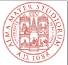 ALMA MATER STUDIORUM - UNIVERSITA’ DI BOLOGNABANDO PER LA SELEZIONE DI PROPOSTE RELATIVE A“INTERVISTE E CONVERSAZIONI FILOSOFICHE”DIPARTIMENTO DI FILOSOFIA E COMUNICAZIONECorsi di Laurea in Filosofia e Scienze FilosoficheART. 1 –INTERVISTE E CONVERSAZIONI FILOSOFICHE È emanato un bando di selezione per una serie di incontri entro il ciclo “Interviste e Conversazioni filosofiche”, all’interno del Dipartimento di Filosofia e Comunicazione, Corsi di Laurea in Filosofia e Scienze Filosofiche.Periodo di svolgimento dell’attività: metà aprile - fine maggio 2021. Scadenza del bando: 15 febbraio 2021.Attività oggetto dell’iniziativa: gruppi di studenti (con un minimo di tre e un massimo di sei per gruppo) sono invitati a proporre incontri seminariali su temi filosofici di carattere interdisciplinare, che interessino cioè almeno due aree d’insegnamento, avvalendosi a tale scopo di studiosi da loro segnalati, sia interni Unibo sia esterni (numero minimo di ospiti per incontro: uno; numero massimo: tre). Tra gli invitati, oltre a filosofe e filosofi, potranno esserci specialisti di altre discipline umanistiche o scientifiche, personalità della cultura e della società civile, professionisti della stampa e della comunicazione. Le proposte potranno prevedere i seguenti formati:IntervistaConferenza, con discussione a seguireInterventi brevi e dibattito tra gli ospitiL’attività si svolgerà da remoto in diretta, a mezzo dell’applicativo Teams, in giornate infrasettimanali, dalle ore 21 alle ore 22.30, e sarà fruibile anche su You Tube (dove la registrazione dell’incontro sarà disponibile anche per una fruizione successiva).È sufficiente che uno solo degli studenti proponenti presenti domanda di partecipazione. L’elenco completo dei partecipanti dovrà essere fornito nel modulo di partecipazione in allegato (“Allegato A”), nel quale dovranno essere esplicitate in dettaglio tutte le caratteristiche della proposta. Ogni gruppo di studenti può proporre un solo incontro. Lo stesso studente può partecipare a più proposte. Le proposte verranno vagliate da un’apposita Commissione costituita da docenti dei due Corsi di Studio (cfr. art. 4).ART. 2 – REQUISITI DI PARTECIPAZIONE I requisiti per poter presentare domanda sono: essere iscritti, per l’a.a. 2020/2021, presso l’Ateneo di Bologna, al Corso di Laurea in Filosofia o al Corso di Laurea Magistrale in Scienze Filosofiche; essere parte di un gruppo proponente (minimo 3 studenti, massimo 6). Non verranno accettate proposte avanzate da uno o due studenti.ART. 3 – PRESENTAZIONE DOMANDE DI PARTECIPAZIONELa domanda di partecipazione al concorso dovrà essere presentata entro le ore 12 del giorno 15 febbraio 2021, esclusivamente dal proprio indirizzo email istituzionale (nome.cognome@studio.unibo.it), scrivendo a l.guidetti@unibo.it oppure a raffaella.campaner@unibo.itLa domanda risulta valida solo se il modulo (“Allegato A”) sarà compilato in tutte le sue parti. ART. 4 – CRITERI DI SELEZIONELe proposte saranno valutate dalle due Commissioni Assicurazione di Qualità dei Corsi di Laurea in Filosofia e Scienze Filosofiche, nella sola componente docente (Proff. Roberto Brigati, Raffaella Campaner, Riccardo Caporali, Eleonora Caramelli Luca Guidetti, Gennaro Imbriano, Paolo Savoia, Elisabetta Scapparone).ART. 5 – NOMINA VINCITORI Agli studenti proponenti i progetti che supereranno la selezione sarà data comunicazione a mezzo indirizzo di posta elettronica istituzionale entro il 20 marzo 2021. I gruppi di studenti vincitori del bando avranno i compiti di:organizzare i singoli incontricontattare i relatori (con il supporto dei Coordinatori dei CdS e delle commissioni AQ)gestire presentazioni e discussioniART. 6 – TRATTAMENTO DATI PERSONALI Le informazioni sul trattamento dei dati personali forniti con le domande di partecipazione al bando sono pubblicate sul Portale di Ateneo alla pagina https://www.unibo.it/it/ateneo/privacy-e-note-legali/privacy/informazioni-sul-trattamento-dei-dati-relativi-alla-gestione-dei-procedimenti-per-la-concessione-di-borse-di-studio-agevolazioni-e-servizi-per-il-diritto-allo-studio-da-parte-alma-mater-studiorum-universita-di-bologna .ART. 7 - PUBBLICAZIONE Il presente Bando è pubblicato sui siti dei CdS in Filosofia e Scienze Filosofiche. 